LO: To write a Biography based on the life of King Alfred the Great. 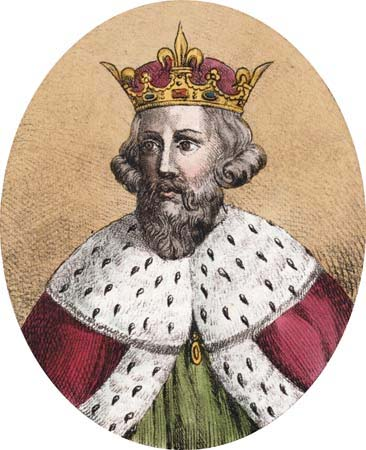 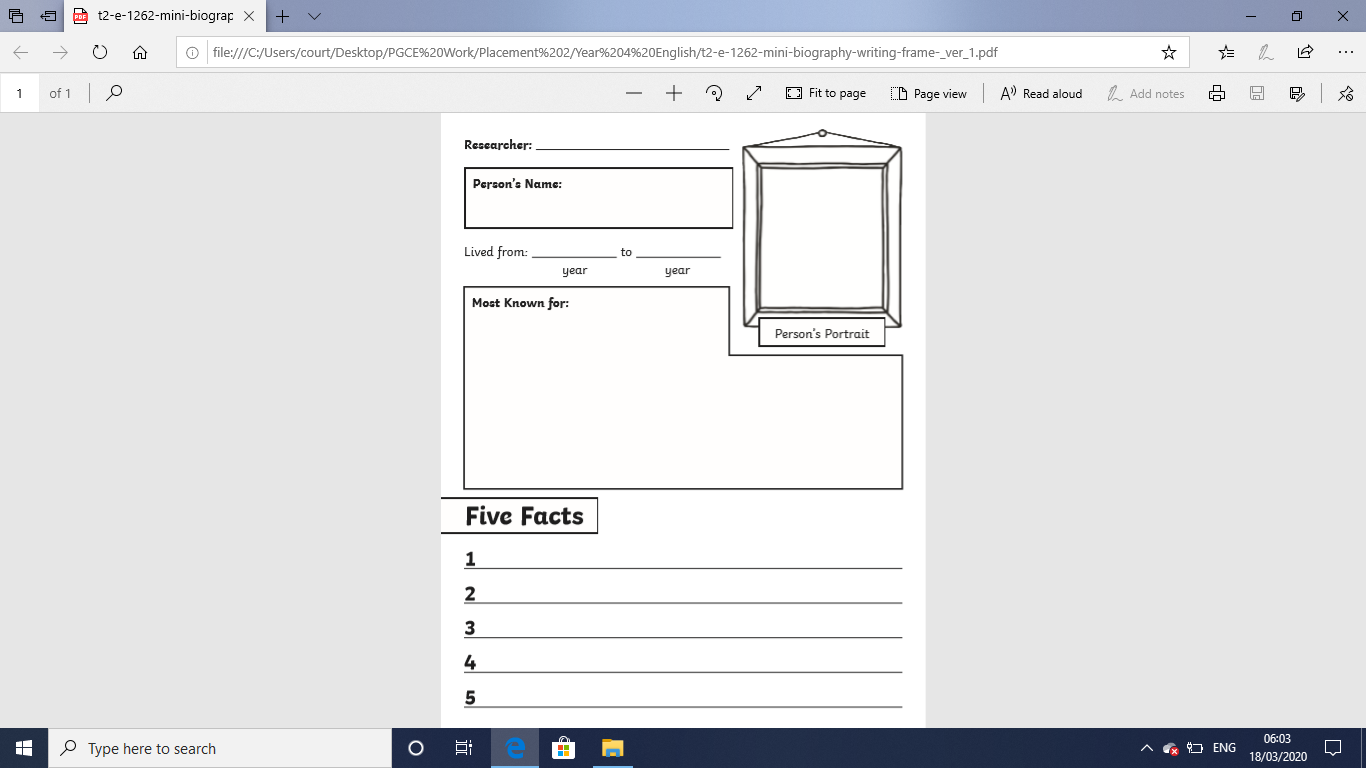 